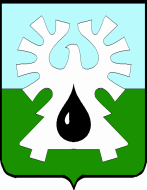 МУНИЦИПАЛЬНОЕ ОБРАЗОВАНИЕ ГОРОД УРАЙХАНТЫ-МАНСИЙСКИЙ АВТОНОМНЫЙ ОКРУГ - ЮГРАДУМА ГОРОДА УРАЙРЕШЕНИЕ      от 21 сентября 2017 года                                          	  	             № 60О внесении изменений в решение Думы города Урай «О порядке размещения на официальном сайте администрации города Урай в информационно-телекоммуникационной сети «Интернет» и  предоставления для опубликования средствам массовой информации сведений о доходах, расходах, об имуществе и обязательствах имущественного характера лиц, замещающих муниципальные должности в городе Урай» Рассмотрев представленный председателем Думы города Урай проект решения Думы города Урай «О внесении изменений в решение Думы города Урай «О порядке размещения на официальном сайте администрации города Урай в информационно-телекоммуникационной сети «Интернет» и  предоставления для опубликования средствам массовой информации сведений о доходах, расходах, об имуществе и обязательствах имущественного характера лиц, замещающих муниципальные должности в городе Урай», Дума города Урай решила:	1. В наименовании и пункте 1 решения Думы города Урай от 24.12.2015 №159 «О порядке размещения на официальном сайте администрации города Урай в информационно-телекоммуникационной сети «Интернет» и  предоставления для опубликования средствам массовой информации сведений о доходах, расходах, об имуществе и обязательствах имущественного характера лиц, замещающих муниципальные должности в городе Урай» слово «администрации» заменить словами «органов местного самоуправления».2. Опубликовать настоящее решение газете «Знамя».Председатель Думы города Урай                 Председатель Думы города Урай                 И.о. главы города УрайИ.о. главы города УрайГ.П. АлександроваВ.В. Гамузов«_____»____________ 2017 года«_____»____________ 2017 года